                                                                                                                             Patvirtinta Lietuvos  projektavimo                                                                       įmonių asociacijos valdybos posėdyje                                                                  Vilnius,  2013-11-05                                               STATINIO  PROJEKTAVIMO  UŽDUOTIS                                                        (TECHNINĖ UŽDUOTIS)                                           TECHNINIAM  PROJEKTUI  RENGTI     BENDROSIOS NUOSTATOSSTR 1.05.06:2010 „Statinio projektavimas“  14 priedas reglamentuoja Projektavimo užduoties (Techninės užduoties) sudėtį ir apimtį bendruoju atveju.Statinio projektavimo užduotis – tai Statytojo patvirtintas dokumentas, kuriame nurodyta:Techninio projekto rengimo paslaugų apimtis;Produkcijos gamybos, paslaugų teikimo ar kitos veiklos rūšys ir apimtys, pajėgumas, našumas, vietų skaičius ir kt.;Sumanyto statyti statinio pagrindiniai funkciniai architektūriniai, techniniai, kokybiniai, ekonominiai, naudojimo ir kiti reikalavimai, kuriais būtina vadovautis rengiant techninį projektą.Projektavimo užduotis (PU) skirta Techninio projekto (TP) gyvenamųjų ir negyvenamųjų pastatų, susisiekimo komunikacijų, inžinerinių tinklų ir kitų statinių statybai rengti.Projektavimo užduoties sudėtis ir apimtis gali būti tikslinama, įvertinus konkretaus statinio naudojimo paskirtį, statybos rūšį, sudėtingumą ir specifiką bei specialiuosus reikalavimus, kuriuos nustato kiti įstatymai ir normatyviniai statinio saugos ir paskirties dokumentai.Statytojo (Užsakovo) reikalavimai, nurodyti Projektavimo užduotyje turi sudaryti galimybes Techniniame projekte užtikrinti:Esminius statinio reikalavimus;Esminius statinio architektūros reikalavimus;Aplinkos, kraštovaizdžio, nekilnojamųjų kultūros paveldo vertybių ir jų teritorijų apsaugą;Gaisrinę saugą;Darbuotojų saugą ir sveikatą;Specialius neįgaliųjų asmenų poreikius;Trečiųjų asmenų gyvenimo ir veiklos sąlygas, kurias jie turėjo iki statybos pradžios.Priedas; Techninio projekto rengimo schemaPROJEKTAVIMO UŽDUOTIES SUDĖTIS    I skyrius –  Bendra informacija    II skyrius – Projektavimo paslaugų apimtis, trukmė ir Statytojo (Užsakovo) pateikiami                       duomenys    III skyrius- Statytojo (Užsakovo) techninė specifikacija (reikalavimai)                                  Projektavimo užduoties priedai:    1 priedas: Dokumentai Techniniam projektui rengti (nurodyti PU 11 p.)    2 priedas : Projektavimo paslaugų kainų žiniaraštis    3 priedas : Projektavimo paslaugų grafikas    4 priedas : Duomenys apie Statytojo (Užsakovo) pasirinktus ar turimus įrenginius ir                         statybos  produktus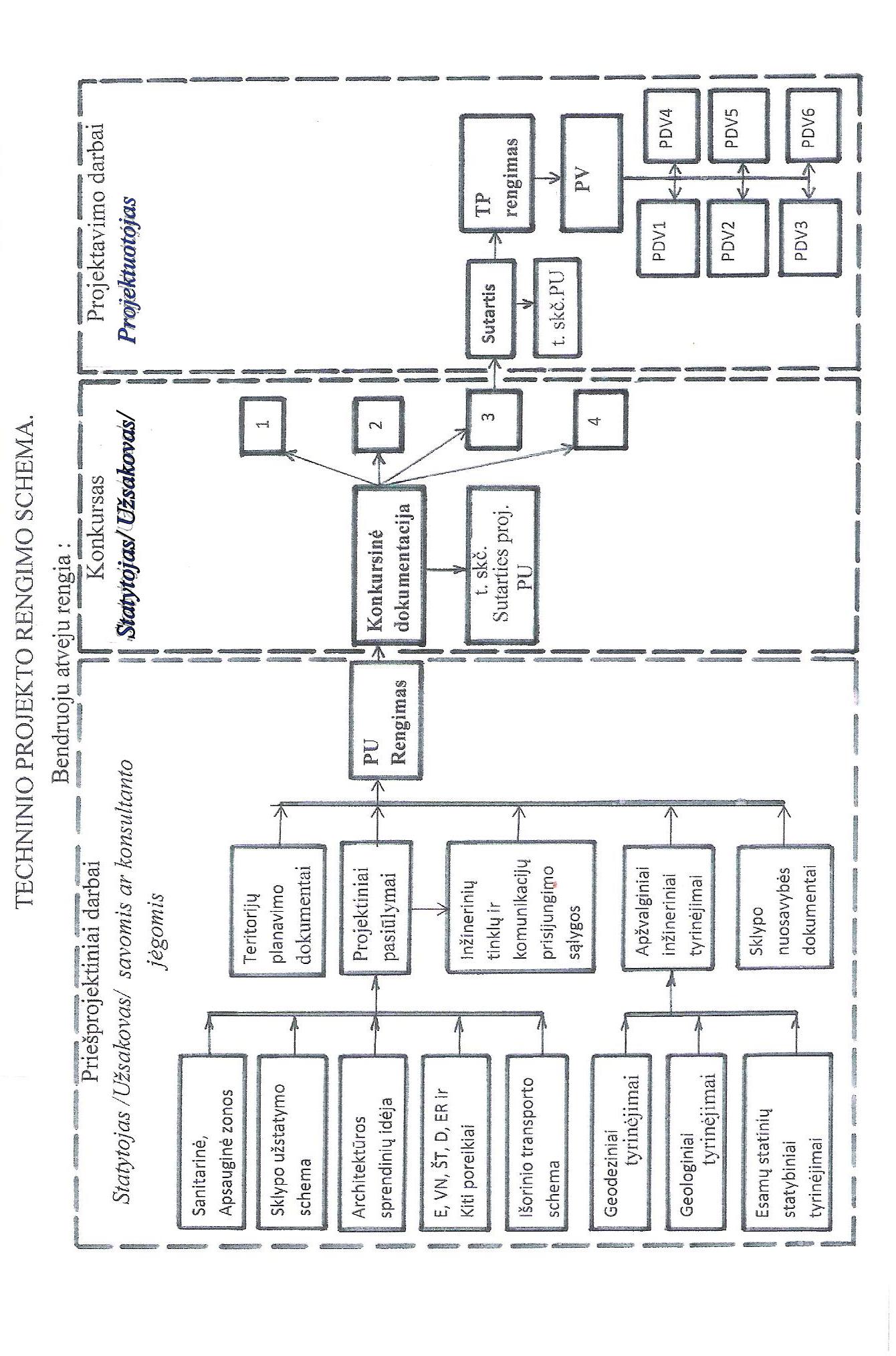 STATINIO PROJEKTAVIMO UŽDUOTIS                                                 (TECHNINĖ UŽDUOTIS)I. BENDRA INFORMACIJA 1. Projekto pavadinimas 													žiūr.STR1.05.06 ir STR1.01.092. Statinio paskirtis ir jo paskirties pagrindiniai rodikliai (produkcijos gamybos, paslaugų teikimo ar kitos ūkinės veiklos rūšys ir apimtys, pajėgumas, našumas, vietų skiečius, butų skaičius ir t.t.)																																		3. Statybos rūšis 											nauja statyba, rekonstrukcija, kapitalinis remontas, pastato atnaujinimas (žiūr. STR 1.01.08)4. Statinio kategorija 															ypatingas, neypatingas, nesudėtingas (žiūr. STR1.01.06: STR 1.01.07; STR 1.05.06)5. Lėšų pobūdis 																(valstybės, savivaldybės, ES struktūrinių fondų, privačios ir pan.)6. Numatomas statybos darbų pirkimo būdas								7. Statinio projekto rengimo etapas									pagal STR 1.05.068. Statinių grupės sudėtis									II. PROJEKTAVIMO PASLAUGŲ APIMTIS, TRUKMĖ IR STATYTOJO (UŽSAKOVO) PATEIKIAMI DUOMENYS9. Projektavimo  paslaugų apimtis: 9.1. Įprastos paslaugos (paslaugos, kurias projektuotojas privalo atlikti pagal Statybos įstatymą ir STR 1.05.06). Pvz. Techninio ar techninio darbo projekto apimtis, sudėtis, sprendinių detalumas ir pan.9.2 Kitos paslaugos (paslaugos deleguotos užsakovo projektuotojui (konsultantui) Pvz. užsakyti ir gauti topografinių, geologinių tyrinėjimų dokumentus, atlikti esamų statinių statybinius tyrinėjimus; gauti projekto ekspertizės išvadas; gauti statybą leidžiantį dokumentą; valdyti projektą; atlikti projektinės dokumentacijos vertimo į/iš užsienio kalbas darbus ir t.t.)10. Projektavimo  paslaugų terminai:10.1. pradžia 						  10.2. trukmė dienomis (mėnesiais)Projektavimo  paslaugų laiko grafikas (žiūr. 3 priedas).Užsakovo pateikiami dokumentai projektui rengti (bendruoju atveju):Projektiniai pasiūlymai  Žemės sklypo teisinės registracijos Nekilnojamojo turto registre dokumentai arba žemės sklypo nuomos (panaudos) dokumentaiIštrauka (brėžinys) iš patvirtinto teritorijų planavimo dokumento ir sprendimas apie šio dokumento patvirtinimąStatinio kadastriniai matavimaiStatinio teisinės registracijos Nekilnojamojo turto registre dokumentai arba statinio nuomos (panaudos) dokumentaiPlanuojamos ūkinės veiklos poveikio aplinkai vertinimo dokumentaisPlanuojamos ūkinės veiklos poveikio visuomenės sveikatai vertinimo dokumentaiSklypo ir inžinierinių statinių už sklypo ribų geodeziniai tyrinėjimaiSklypo ir inžinierinių statinių geologiniai tyrinėjimaiPrisijungimo prie elektros energijos, šilumos, vandens tiekimo ir nuotekų šalinimo, dujotiekio, elektroninių ryšių ir kitų inžinerinių tinklų bei susisiekimo komunikacijų sąlygosSpecialūs architektūros reikalavimaiSpecialūs paveldosaugos reikalavimai kultūros paveldo vertybei ar jos teritorijai, kultūros paveldo statiniui ar kultūros paveldo teritorijoje esančiam statiniuiSpecialūs saugomos teritorijos tvarkymo ir apsaugos reikalavimaiŽemės sklypo ar statinio bendrasavininkių sutikimaiDuomenys apie perkančiosios organizacijos pasirinktus ar turimus įrenginius ir statybos produktusKiti dokumentai          12. Dokumentų, būtinų projektui rengti kiekis priklauso nuo statinio paskirties, statybos vietos, sudėtingumo, poveikio aplinkai ir visuomenės sveikatai ir kt.III. PROJEKTAVIMO  PASLAUGŲ TECHNINĖ SPECIFIKACIJAStatinio projekte taikoma teisė ir normatyviniai dokumentai14. Funkciniai (paskirties) ir naudojimo (eksploataciniai) reikalavimai statiniui (statinių grupei) 																																								15. Aplinkosaugos, sveikatos, saugomos teritorijos ir nekilnojamosios kultūros paveldo vertybės apsaugos reikalavimai											16. Funkciniai, techniniai, kokybiniai (estetiniai, komforto, energinio naudingumo, triukšmo lygio ir t.t.) reikalavimai pagal statinio projekto sprendinių dalis 										16.1 sklypo planui:										16.2 architektūrinei:										16.3 konstrukcinei:										16.4 technologinei:										16.5.susisiekimo:_____________________________________________________________
_________________________________________________________________________16.6 šildymo – vėdinimo ir oro kondicionavimo: 																										16.7 elektrotechninei:							16.8 kitoms dalims:.: _____________________________________________ ________________________________________________________________________17. Nurodymai sprendinių derinimui ir pan. 																			18. Pageidaujami ekonominiai rodikliai, tame tarpe naudojimo 				                           											19. Statinio (statinių grupės) projektavimo ir statybos eiliškumas.20. Statinio projekto dokumentų atlikimo kitos kalbos.21. Nurodymai statinio projekto dokumentų komplektavimui, įforminimui; dokumentų komplektų skaičius, tame tarpe kompiuterinėje laikmenoje ir t.t.Projektavimo užduoties priedai yra neatskiriama Projektavimo užduoties dalis.Projektavimo užduoties priedai:            1 priedas: Statytojo pateikiami dokumetai projektui rengti (nurodyti II skyriaus 11 p)            2 priedas: Projektavimo paslaugų kainų žiniaraštis            3 priedas: Projektavimo paslaugų grafikas            4 priedas: Duomenys apie Statytojo (Užsakovo)  turimus įrenginius ir statybos                              produktus                                                                                                                                2  PRIEDAS  PROJEKTAVIMO PASLAUGŲ KAINŲ ŽINIARAŠTISPastabos:1. Statytojas (Užsakovas) žiniaraštyje nurodo tik tas paslaugas, kurios deleguojamos Projektuotojui.2. Statinio techninio  projekto kainą sudaro statinio projekto rengimo, statinio projekto draudimo ir klaidų taisymo išlaidos. 3. Į statinio techninio projekto bei statinio projekto vykdymo priežiūros kainą neįeina Statytojo (Užsakovo)  inicijuotų sprendinių keitimų išlaidos.4. Mokėjimo sąlygos nurodomos projektavimo paslaugų teikimo sutartyje.                                                                                                                             4  PRIEDAS  DUOMENYS APIE STATYTOJO (UŽSAKOVO) TURIMUS ĮRENGINIUS IR STATYBOS PRODUKTUS1. Statinio projekte numatyti šiuos įrenginius:2. Statinio projekte numatyti šiuos statybos produktus:Pastaba: ši lentelė pildoma, kai Statytojas (Užsakovas) įrenginius ar statybos produktus yra jau įsigijęs ir jie yra įmonės turto apskaitoje.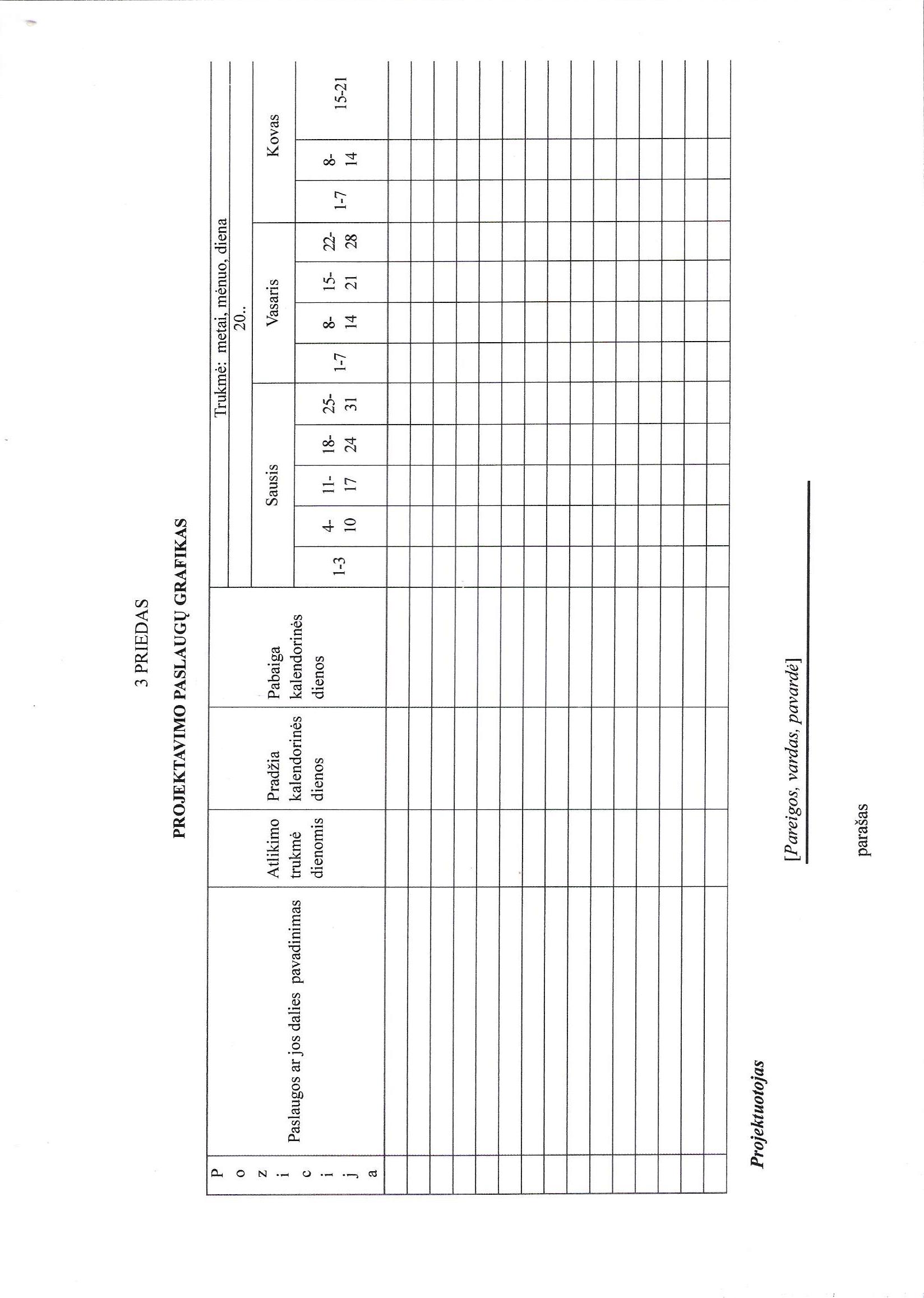 Statytojas (Užsakovas)   Vardas, pavardėParašas	Data                 Eil. Nr.Projekto etapai, dalysSuma, Lt (su PVM) PastabosBENDRA KAINATame skaičiuje:1.PROJEKTAVIMAS1.1.Statinio techninio projekto parengimas1.2.1.3 2KITOS PASLAUGOS2.1.Esamo statinio inžineriniai tyrinėjimai2.2.Geodeziniai tyrinėjimai2.3.Geologiniai tyrinėjimai2.4.2.5.3.STATINIO PROJEKTO ĮGYVENDINIMAS3.1Statybą leidžiančio dokumento gavimas32Statinio projekto vykdymo priežiūraStatytojas (Užsakovas)ProjektuotojasPareigos, vardas, pavardė]________________________parašasPareigos, vardas, pavardė]________________________parašasĮrenginio pavadinimasGamintojasMarkė, standartas, techninis liudijimas ir pan.Statybos produkto pavadinimasGamintojasMarkė, standartas, techninis liudijimas ir pan.Statytojas (užsakovas)[Pareigos, vardas, pavardė]________________________parašas